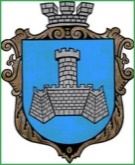 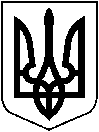 УКРАЇНАХМІЛЬНИЦЬКА МІСЬКА РАДАВІННИЦЬКОЇ ОБЛАСТІВиконавчий комітетР І Ш Е Н Н Явід «15»  грудня 2022 р                                                                        №722Про розгляд заяв щодо надання дозволу  на продаж квартири, де право користування має неповнолітній Р  О  Ю   р.н.              Розглянувши заяви громадян    Р  С С , Р  Л  О , П  В Л , місце проживання яких зареєстровано за адресою: Вінницька область,    м. Хмільник,  вул.    буд.    , Р  Ю  Л , Р  Т  В , неповнолітнього Р О  Ю , місце проживання яких зареєстровано за адресою: Вінницька область,    м. Хмільник,  вул.   буд.   кв.   та відповідні документи про надання дозволу на  продаж квартири,   що знаходиться за адресою: Вінницька область,   м. Хмільник,  вул.   буд.   кв.  , де право користування  має  неповнолітній Р  О Ю ,   р.н., врахувавши те, що  батьки зобов’язалися зареєструвати місце проживання неповнолітнього за адресою: м.Хмільник, вул.  , у будинку який належить на праві власності батьку дитини після виготовлення паспорта неповнолітньому, взявши до уваги подання служби у справах дітей від  .12.2022 р. № , пропозицію комісії з питань захисту прав дитини  06.12.2022 р. №19/6, керуючись ст. 177 Сімейного кодексу України, Цивільним кодексом України, ст. 12 Закону України „Про основи соціального захисту бездомних осіб і безпритульних дітей”, ст. ст. 34, 59 Закону України „Про місцеве самоврядування в Україні”, виконком міської радиВИРІШИВ:1. Надати дозвіл громадянам Р  С  С , Р  Л  О , П  В  Л ,   Р  Ю Л     на продаж квартири,  що знаходиться за адресою:  Вінницька область,  м. Хмільник,  вул.   буд.  кв.  , де право користування  має  неповнолітній Р  О  Ю ,   р.н.2. Контроль за виконанням цього рішення  покласти  на заступника міського голови з питань діяльності виконавчих органів міської ради Сташка А.В.      В.о міського голови, заступник міського голови з питань діяльності виконавчихорганів міської ради                                                                      Сергій РЕДЧИК